株式会社GEAR代表取締役社長有薗　隼人取材のお願い謹啓 時下ますますご発展のこととお喜び申し上げます。このたびは突然の問い合わせに快くご対応いただき、大変ありがたく御礼申し上げます。弊社では、少子化社会を打開し、たくさんの人にしあわせを届けることを目指し、「～奇跡のような結婚を応援する結婚相談所・婚活情報メディア～miracolo（ミラコロ）」を運営しております。つきましては御社の結婚相談所としてどのようなシステムや特徴をお持ちなのかお聞かせいただきたく存じます。お忙しいところ恐縮ではございますが、何とぞよろしくお願い致します。謹白記[お聞きしたい内容]①結婚相談所としての特徴（誕生の経緯・込められた想い・他社との違い、強みなど）②プランの内容・料金・出会いのシステムなど③入会までの流れ（資料請求・無料相談・証明書提出・入会資格など）④忘れられないエピソード・お客様の感謝のお声など⑤結婚したい男女へのメッセージ⑥弊社サイト「ミラコロ」に期待すること⑦特に強調して書いてほしいこと連絡先：株式会社GEAR　　　105-0012 東京都港区芝大門1-6-6芝大門ヤマトビル3F　　　　　　　　　　           　 03-6402-3525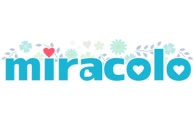 結婚情報サービス「ミラコロ」http://miracolo.me/[お聞きしたい内容]　※こちらにご記載くださいませ結婚相談所としての特徴（誕生の経緯・込められた想い・他社との違い、強みなど）プランの内容・料金・出会いのシステムなど会までの流れ（資料請求・無料相談・証明書提出・入会資格など）忘れられないエピソード・お客様の感謝のお声など結婚したい男女へのメッセージ弊社サイト「ミラコロ」に期待すること特に強調して書いてほしいこと